ПРЕДМЕТ: Енглески Језик	РАЗРЕД: Други	   Друга недеља 23-27.3.2020.НАСТАВА НА ДАЉИНУ – МАТЕРИЈАЛ ЗА РАД Планирана активност – GARDEN CREATURES (Башта и њени становници)Поштовани родитељи и драги ученици,Прво ћемо обновити животиње са фарме које смо учили у првом разреду, а такође ћемо се присетити и кућних љубимаца.Што се тиче животиња са фарме, можете да погледате овај видео како бисте се присетили како се те животиње зову на енглеском:https://www.youtube.com/watch?v=bV8MSaYlSbcСви волимо кућне љубимце. Сигурна сам да се сећате како њих зовемо на енглеском. Ево једне забавне песмице о кућним љубимцима:https://www.youtube.com/watch?v=pWepfJ-8XU0GARDEN CREATURESСада ћемо научити нешто ново. Говорићемо о створењима која живе у нашим баштама и на ливадама. У вашим књигама се то налази на 48. и 49. страни.Погледајте сличице: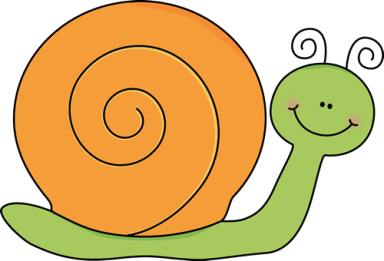 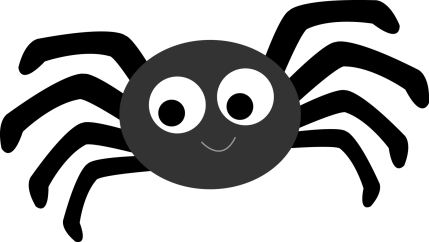 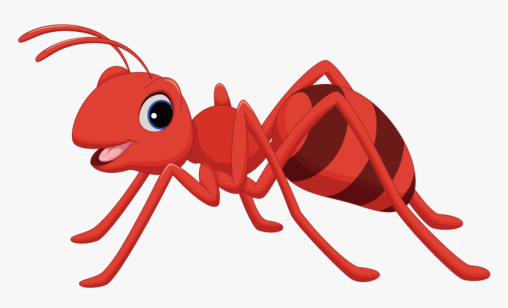 A SNAIL					A SPIDER			AN ANT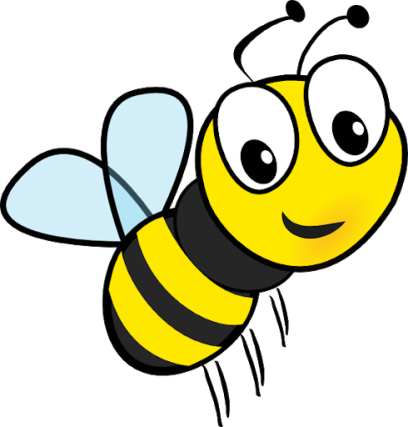 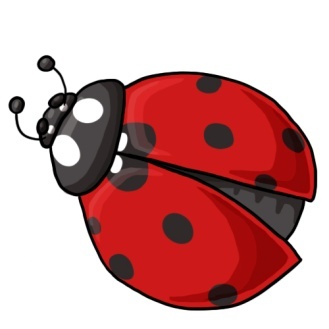 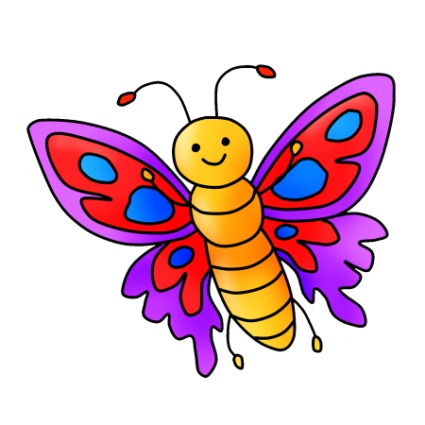 A BEE					A LADYBUG			A BUTTERFLYНа овом линку можете играти једну занимљиву игру о бубама и инсектима:http://learnenglishkids.britishcouncil.org/word-games/bugs-and-insectsКада кликнете на звучнике, можете да чујете како се ове речи изговарају.Која је ваша омиљена бубица?Is it a bee? No, it isn't.Is it a ladybug? No, it isn't.Is it a spider? Yes, it is!Имамо једну занимљиву песмицу за вас, ради се о малом пауку који покушава да се попне уз олук. Да ли сте је већ чули?https://learnenglishkids.britishcouncil.org/songs/incy-wincy-spiderКада одслушате ову песмицу, имамо за вас један задатак: Нацртајте у својим свескама стрип о томе шта се дешавало овом пауку. Треба да поделите папир на четири слике и да илуструјете ову песмицу. Велики поздрав за све наше вредне ђаке!Наставнице: Јулија Петровић, Маријана Живуловић, Валентина Николић, Ивана Милетић и Тања Николић